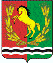 О назначении ответственного лицаВ целях формирования механизма реализации Комплексного плана противодействия идеологии терроризма в Российской Федерации на 2013-2018 годы утвержденного Президентом Российской Федерации 26 апреля 2013 года №Пр-1069  на территории муниципального образования Старокульшариповский сельсовет, руководствуясь Уставом муниципального образования Старокульшариповский сельсовет, постановляю:1.Назначить ответственным лицом по исполнению мероприятий Комплексного плана на главу муниципального образования Хафизова Раила Назыфовича.2. Настоящее постановление вступает в силу после подписания и подлежит размещению на информационных стендах муниципального образования и официальном сайте.Глава  муниципальногообразования                                                                                 Р.Н.ХафизовРазослано:  в дело, прокурору Асекеевского района, администрации района.П О С Т А Н О В Л Е Н И ЕГЛАВЫ МУНИЦИПАЛЬНОГО ОБРАЗОВАНИЯ СТАРОКУЛЬШАРИПОВСКИЙ  СЕЛЬСОВЕТАСЕКЕЕВСКОГО  РАЙОНА ОРЕНБУРГСКОЙ ОБЛАСТИ